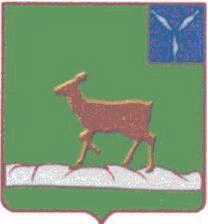 ИВАНТЕЕВСКОЕ РАЙОННОЕ СОБРАНИЕИВАНТЕЕВСКОГО МУНИЦИПАЛЬНОГО РАЙОНАСАРАТОВСКОЙ ОБЛАСТИШестьдесят второе заседание пятого созываРЕШЕНИЕ №37       от 6 сентября 2021 годас. ИвантеевкаО внесении измененияв решение районного Собрания от 14.11.2016 г. №26«О составе контрольно-счетного органаИвантеевского муниципального района»На основании статей 19 и 31 Устава Ивантеевского муниципального района, Ивантеевское районное Собрание РЕШИЛО:1. В решение районного Собрания от 14.11.2016 г. №26 «О составе контрольно-счетного органа Ивантеевского муниципального района» (с учетом изменений от 25.04.2018 г. №33) внести следующее изменение:1.1. Часть 1 «Председатель контрольно-счетного органа: Щурина Любовь Викторовна - заместитель генерального директора по экономике и финансам ООО «Мукомол»» исключить.2. Настоящее решение вступает в силу со дня его принятия.Председатель Ивантеевскогорайонного Собрания  		      А.М. Нелин